      XVII. PĚŠÍ POUŤ NA VELEHRAD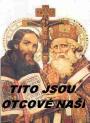 na poděkování svatým Cyrilu a Metoději,s prosbou, aby jejich dědictví opravdu žiloa zvláště za mír, církev, vlast a rodiny a mládež– s dodatkem patrona poutníků sv. Jakuba 4,15 Dá-li Pán -Začátky proudů v roce 2017 - vycházíme ze 17 míst:20.8. Rad. Svratka21.8. Vranov n. D., Netín, Vítochov, Sebranice, 22.8. Znojmo, Vel. Meziříčí, Olešnice, Doubravice n. Svit. (Levý Hradec)23.8. Olomouc, Brno-Bystrc, Mikulov24.8. Skalice, Ratíškovice, Ostr. Lhota, Slavkov u Brna25.8. všechny proudy pokračují dál26.8. Uh. Brod, Nedachlebice, Veselí n.M., KopřivniceVe středu 23.8. v 6:30 z Brna-Bystrce  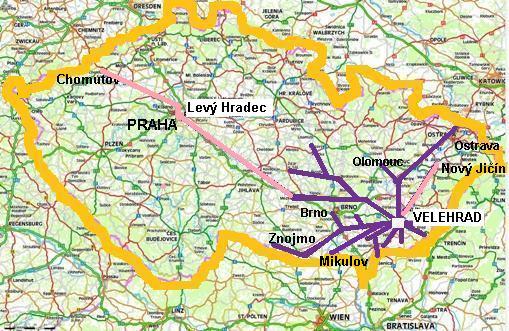 další poutníci se mohou připojit:- v   9.30  u kaple sv. Floriána v Bosonohách- v 10.00  u kostela v Troubsku - v 12.30  u kaple sv. Peregrina u Ořechova- v 16.00  u kláštera v RajhraděPokud byste měli zavazadlo, které neunesete celý den, zajistěte si jeho převoz ráno na faru do Bystrce nebo v 17-18 h do Blučiny (do Orlovny). Další dny již bude doprovodné vozidlo.Čtvrtek 24.8. v 6.30 Blučina-Žarošice-Věteřov Pátek 25.8. v 6.30 Věteřov-Sv.Kliment-BuchloviceSobota 26.8. v 8.00  Buchlovice-Velehrad V sobotu 26. 8. 2017 na Velehradě:10:30 obnova zasvěcení11:30 mše sv. - slouží opat Jáchym Šimek ze Želiva15:00 přednáška, požehnání a rozloučení S sebou: karimatku a věci na spaní. Zavazadla (i unavené poutníky) vezme doprovodné vozidlo. Spíme vždy pod střechou. Dopravu z Velehradu zpět si zajišťuje každý samostatně. Přihlášky,  informace: Mons. Jan Peňáz, www.poutnik-jan.cz, farabystrc@volny.cz  nebo 608 470 415